Agenda forApril 7, 2020Regular Meeting of Project Impact STEM Academy Board of Directors6:30 PM https://us04web.zoom.us/j/354147854 Meeting ID: 354 147 854CALL MEETING TO ORDERTime ___________ROLL CALL (Martin)Director Fleming ____Director Peterson ____Director Martin ____Director Jensen ____vacantQuorum Y/NREADING OF MISSION or CHARTER DESIGN ELEMENTS (Martin)Mission: Project Impact STEM Academy will provide an engaging, adaptive learning environment through the use of personalized learning plans, intentionally integrated curriculum, mastery-based progression, and authentic projects embedded in science, technology, engineering, and math. In this environment, students will gain confidence, practice failure until it is no longer intimidating, and become invested in the life-long pursuit of knowledge.Design Elements:STEM will be developed as a school-wide culture through a focus on inquiry, problem solving, and flexible scheduling.Curriculum will be mastery-based and personalized.Curriculum will be integrated across subjects through use of project-based learning strategies as well as reading and writing projects.Expanded assessment methodologies will be used school-wide, including portfolios, presentations, and rubrics that focus on critical thinking, communication, collaboration, and creativity.CONSENT AGENDAAction Item: Adoption of the Agenda and Prior Meeting Minutes (20200303, 20200316, 20200325)ANNOUNCEMENTS/PUBLIC DISCUSSIONPPP CommentsOFFICER REPORTS/INFORMATIONChairman ReportVice-Chairman ReportTreasurer ReportSecretary ReportCommunications ReportCOMMITTEE REPORTS/INFORMATION(Admin) Finance CommitteeAction Item: Financial Reports Approval (February 2020)EIDL application/advance submitted1% hold back(Board) Policy Committee(Admin) Advisory CommitteeADMINISTRATION REPORT/INFORMATION/ACTIONVirtual Learning Environment UpdateAction Item: Virtual environment calendar adjustmentFair Labor LawAction Item: Suspension of policy2020-2021 LotteryACTION ITEM LISTAction Item: Adoption of the Agenda and Prior Meeting MinutesAction Item: Financial Reports ApprovalAction Item: Virtual environment calendar adjustmentAction Item: Suspension of policyADJOURNTime __________* ADDITIONAL DETAILS  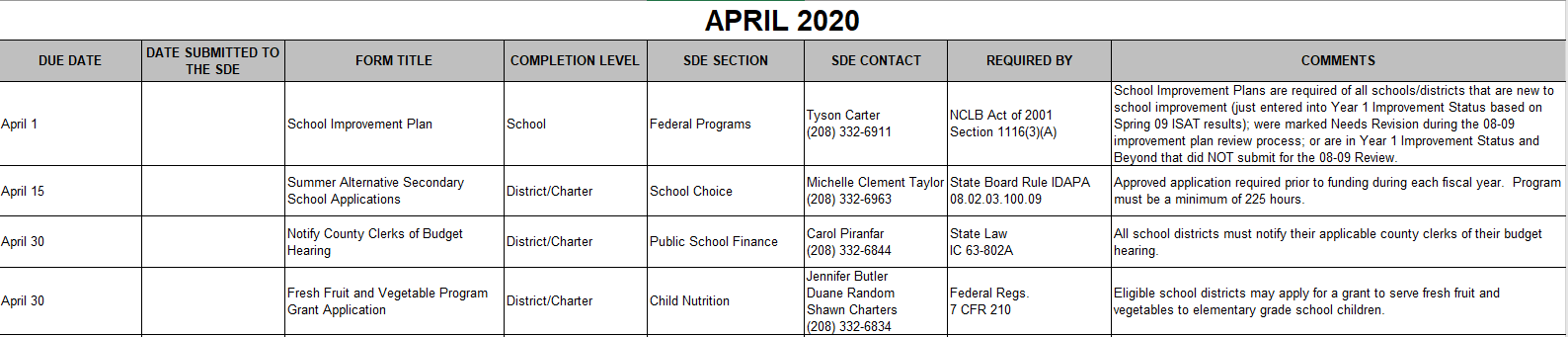 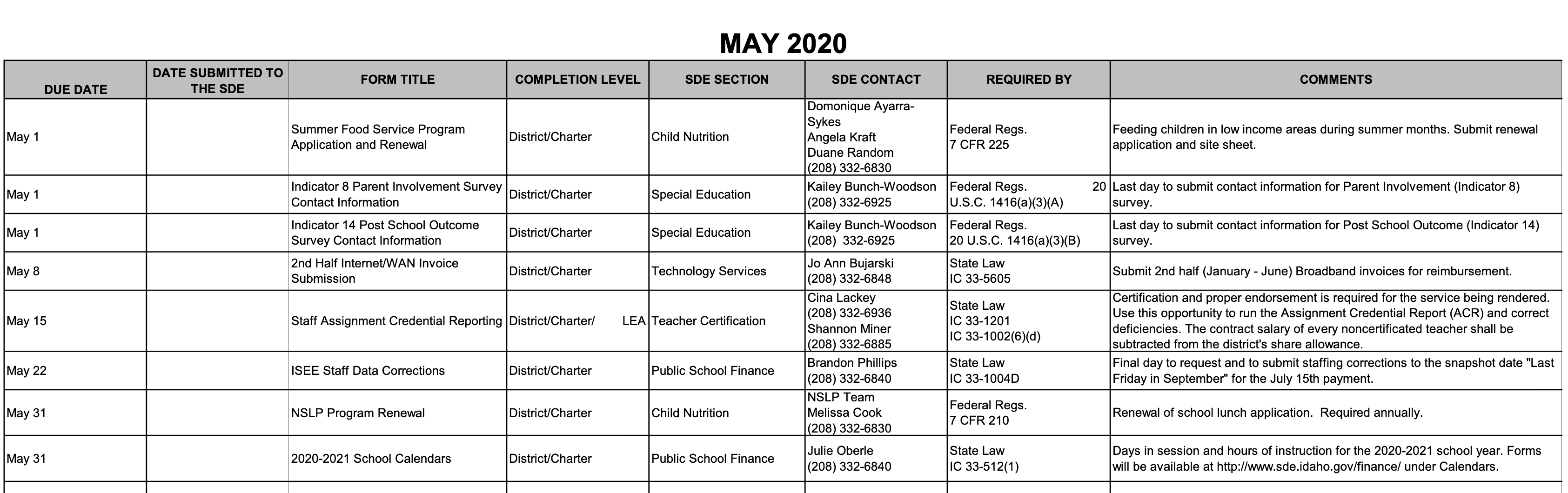 